		XXII CONCURSO DE                                                                        		BELENES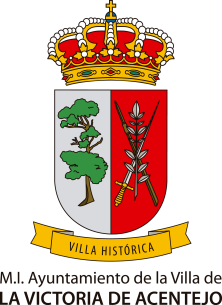                      La Victoria de Acentejo 2022Ficha de inscripciónNombre y Apellidos _________________________________________________Dirección __________________________________________________________DNI ________________________________________________________________Teléfonos ___________________________________________________________Correo electrónico__________________________________________________Manifiesta que:Conoce y acepta las bases del XXII Concurso de Belenes La Victoria de Acentejo 2022 organizado con motivo de la celebración de la Navidad 2022/23La Victoria de Acentejo, a                        Fdo.: 